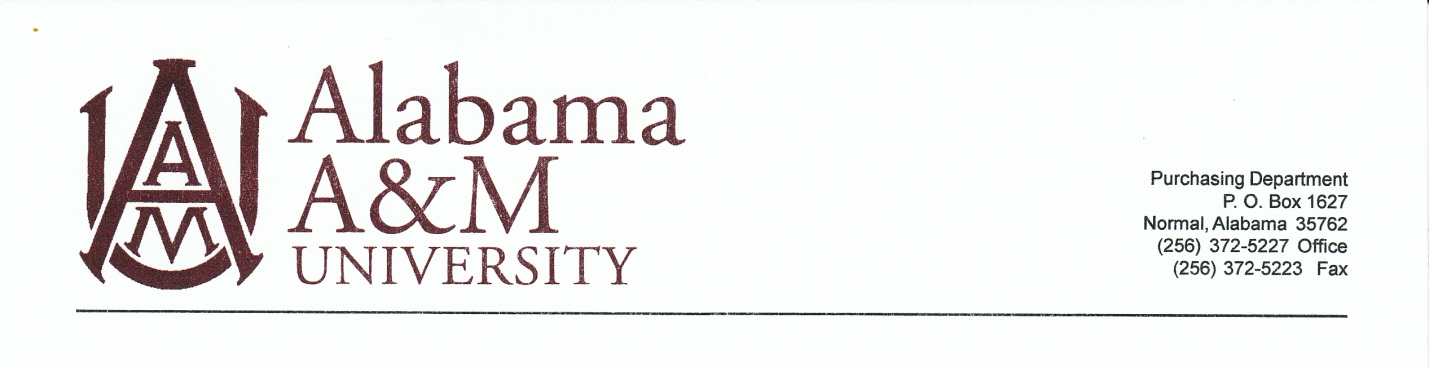 Competitive Bid ThresholdAct 2012-462 (SB 14 Gerald Dial)
This act raises the state threshold for requiring competitive bids to $15,000, the same as the county threshold. It does not impact county government, and it is effective Aug. 1.